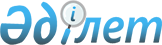 Қазығұрт аудандық мәслихатының 2016 жылғы 22 желтоқсандағы № 12/61-VІ "2017-2019 жылдарға арналған аудандық бюджет туралы" шешіміне өзгерістер мен толықтырулар енгізу туралы
					
			Мерзімі біткен
			
			
		
					Оңтүстiк Қазақстан облысы Қазығұрт аудандық мәслихатының 2017 жылғы 12 желтоқсандағы № 23/131-VI шешiмi. Оңтүстiк Қазақстан облысының Әдiлет департаментiнде 2017 жылғы 13 желтоқсанда № 4309 болып тiркелдi. 2018 жылдың 1 қаңтарына дейін қолданыста болды
      Қазақстан Республикасының 2008 жылғы 4 желтоқсандағы Бюджет кодексінің 109-бабының 5-тармағына, "Қазақстан Республикасындағы жергілікті мемлекеттік басқару және өзін-өзі басқару туралы" Қазақстан Республикасының 2001 жылғы 23 қаңтардағы Заңының 6-бабының 1-тармағының 1) тармақшасына және Оңтүстік Қазақстан облыстық мәслихатының 2017 жылғы 30 қарашадағы № 17/205-VI Оңтүстік Қазақстан облыстық мәслихатының 2016 жылғы 9 желтоқсандағы № 8/74-VІ "2017-2019 жылдарға арналған облыстық бюджет туралы" шешіміне өзгерістер мен толықтыру енгізу туралы" Нормативтік құқықтық актілерді мемлекеттік тіркеу тізілімінде № 4287 тіркелген шешіміне сәйкес, Қазығұрт аудандық мәслихаты ШЕШІМ ҚАБЫЛДАДЫ:
      1. Қазығұрт аудандық мәслихатының 2016 жылғы 22 желтоқсандағы № 12/61-VI "2017-2019 жылдарға арналған аудандық бюджет туралы" (Нормативтік құқықтық актілерді мемлекеттік тіркеу тізілімінде № 3950 тіркелген, 2017 жылы 13 қаңтардағы "Қазығұрт тынысы" газетінде және 2017 жылғы 16 қаңтарда Қазақстан Республикасының нормативтік құқықтық актілерінің эталондық бақылау банкінде электрондық түрде жарияланған) шешіміне мынадай өзгерістер мен толықтырулар енгізілсін:
      1-тармақ жаңа редакцияда жазылсын:
      "1. Қазығұрт ауданының 2017-2019 жылдарға арналған аудандық бюджеті тиісінше 1, 2 және 3-қосымшаларға сәйкес, оның ішінде 2017 жылға мынадай көлемде бекітілсін:
      1) кiрiстер – 18 769 680 мың теңге, оның iшiнде:
      салықтық түсiмдер – 1 467 658 мың теңге;
      салықтық емес түсiмдер – 27 550 мың теңге;
      негізгі капиталды сатудан түсетін түсімдер – 36 054 мың теңге;
      трансферттер түсiмi – 17 238 418 мың теңге;
      2) шығындар – 18 857 609 мың теңге;
      3) таза бюджеттік кредиттеу – 134 248 мың теңге, оның ішінде:
      бюджеттік кредиттер – 153 157 мың теңге;
      бюджеттік кредиттерді өтеу – 18 909 мың теңге;
      4) қаржы активтерімен операциялар бойынша сальдо – 7 440 мың теңге, оның ішінде:
      қаржы активтерін сатып алу – 7 440 мың теңге; 
      мемлекеттің қаржы активтерін сатудан түсетін түсімдер - 0;
      5) бюджет тапшылығы (профициті) – -229 617 мың теңге;
      6) бюджет тапшылығын қаржыландыру (профицитін пайдалану) – 229 617 мың теңге, оның ішінде:
      қарыздар түсімі – 153 157 мың теңге;
      қарыздарды өтеу – 19 158 мың теңге;
      бюджет қаражатының пайдаланылатын қалдықтары – 95 618 мың теңге.".
      Аталған шешімнің 1, 4, 5 және 7 қосымшалары осы шешімнің 1, 2, 3 және 4 қосымшаларына сәйкес жаңа редакцияда жазылсын.
      2. "Қазығұрт аудандық мәслихат аппараты" мемлекеттік мекемесі Қазақстан Республикасының заңнамалық актілерінде белгіленген тәртіпте:
      1) осы шешімнің аумақтық әділет органында мемлекеттік тіркелуін;
      2) осы мәслихат шешімі мемлекеттік тіркелген күнінен бастап күнтізбелік он күн ішінде оның көшірмесін қағаз және электронды түрде қазақ және орыс тілдерінде "Республикалық құқықтық ақпарат орталығы" шаруашылық жүргізу құқығындағы республикалық мемлекеттік кәсіпорнына Қазақстан Республикасы нормативтік құқықтық актілерінің эталондық бақылау банкіне ресми жариялау және енгізу үшін жолданылуын;
      3) осы шешім мемлекеттік тіркелген күнінен бастап күнтізбелік он күн ішінде оның көшірмесін Қазығұрт ауданының аумағында таратылатын мерзімді баспа басылымдарында ресми жариялауға жолданылуын;
      4) ресми жарияланғаннан кейін осы шешімді Қазығұрт аудандық мәслихаттың интернет-ресурсына орналастыруын қамтамасыз етсін.
      3. Осы шешім 2017 жылдың 1 қаңтарынан бастап қолданысқа енгізілсін. 2017 жылға арналған аудандық бюджет 2017-2019 жылдарға арналған инвестициялық жобалар (бағдарламалар) тізбесі 2017 жылға жергілікті өзін-өзі басқару функцияларын іске асыру үшін жергілікті өзін-өзі басқару органдарына берілетін ағымдағы нысаналы трансферттердің бөлінуі
					© 2012. Қазақстан Республикасы Әділет министрлігінің «Қазақстан Республикасының Заңнама және құқықтық ақпарат институты» ШЖҚ РМК
				
      Аудандық мәслихат

      сессиясының төрағасы

С.Тургараев

      Аудандық мәслихат

      хатшысы

У.Копеев 
Қазығұрт аудандық мәслихатының
2017 жылғы 12 желтоқсандағы
№ 23/131-VІ шешіміне 1-қосымшаҚазығұрт аудандық мәслихатының
2016 жылғы 22 желтоқсандағы
№ 12/61-VІ шешіміне 1-қосымша
Санаты
Санаты
Санаты
Санаты
Сомасы мың теңге
Сыныбы Атауы
Сыныбы Атауы
Сыныбы Атауы
Сомасы мың теңге
Ішкі сыныбы
Ішкі сыныбы
Сомасы мың теңге
1. Кірістер
18 769 680
1
Салықтық түсімдер
1 467 658
01
Табыс салығы
412 083
2
Жеке табыс салығы
412 083
03
Әлеуметтiк салық
312 415
1
Әлеуметтік салық
312 415
04
Меншiкке салынатын салықтар
707 863
1
Мүлiкке салынатын салықтар
587 500
3
Жер салығы
3 506
4
Көлiк құралдарына салынатын салық
114 179
5
Бірыңғай жер салығы
2 678
05
Тауарларға, жұмыстарға және қызметтерге салынатын ішкі салықтар
25 582
2
Акциздер
5 326
3
Табиғи және басқа да ресурстарды пайдаланғаны үшiн түсетiн түсiмдер
3 756
4
Кәсiпкерлiк және кәсiби қызметтi жүргiзгенi үшiн алынатын алымдар
16 328
5
Ойын бизнесіне салық
172
08
Заңдық мәнді іс-әрекеттерді жасағаны және (немесе) оған уәкілеттігі бар мемлекеттік органдар немесе лауазымды адамдар құжаттар бергені үшін алынатын міндетті төлемдер
9 715
1
Мемлекеттік баж
9 715
2
Салықтық емес түсiмдер
27 550
01
Мемлекеттік меншіктен түсетін кірістер
2 897
1
Мемлекеттік кәсіпорындардың таза кірісі бөлігінің түсімдері
226
3
Мемлекет меншігіндегі акциялардың мемлекеттік пакеттеріне дивидендтер
330
5
Мемлекет меншігіндегі мүлікті жалға беруден түсетін кірістер
2 325
7
Мемлекеттік бюджеттен берілген кредиттер бойынша сыйақылар
13
9
Мемлекет меншігінен түсетін басқа да кірістер
3
04
Мемлекеттік бюджеттен қаржыландырылатын, сондай-ақ Қазақстан Республикасы Ұлттық Банкінің бюджетінен (шығыстар сметасынан) ұсталатын және қаржыландырылатын мемлекеттік мекемелер салатын айыппұлдар, өсімпұлдар, санкциялар, өндіріп алулар
503
1
Мемлекеттік бюджеттен қаржыландырылатын, сондай-ақ Қазақстан Республикасы Ұлттық Банкінің бюджетінен (шығыстар сметасынан) ұсталатын және қаржыландырылатын мемлекеттік мекемелер салатын айыппұлдар, өсімпұлдар, санкциялар, өндіріп алулар
503
06
Басқа да салықтық емес түсiмдер
24 150
1
Басқа да салықтық емес түсiмдер
24 150
3
Негізгі капиталды сатудан түсетін түсімдер
36 054
03
Жердi және материалдық емес активтердi сату
36 054
1
Жерді сату
36 054
4
Трансферттер түсімі
17 238 418
02
Мемлекеттiк басқарудың жоғары тұрған органдарынан түсетiн трансферттер
17 238 418
2
Облыстық бюджеттен түсетiн трансферттер
17 238 418
Функционалдық топ
Функционалдық топ
Функционалдық топ
Функционалдық топ
Функционалдық топ
Функционалдық топ
Сомасы мың теңге
Кіші функция
Кіші функция
Кіші функция
Кіші функция
Кіші функция
Сомасы мың теңге
Бюджеттік бағдарламалардың әкімшісі
Бюджеттік бағдарламалардың әкімшісі
Бюджеттік бағдарламалардың әкімшісі
Бюджеттік бағдарламалардың әкімшісі
Сомасы мың теңге
Бағдарлама
Бағдарлама
Бағдарлама
Сомасы мың теңге
2. Шығындар
18 857 609
01
Жалпы сипаттағы мемлекеттiк қызметтер
541 630
01
Мемлекеттiк басқарудың жалпы функцияларын орындайтын өкiлдi, атқарушы және басқа органдар
431 756
112
112
Аудан (облыстық маңызы бар қала) мәслихатының аппараты
21 164
001
Аудан (облыстық маңызы бар қала) мәслихатының қызметін қамтамасыз ету жөніндегі қызметтер
20 964
003
Мемлекеттік органның күрделі шығыстары
200
122
122
Аудан (облыстық маңызы бар қала) әкімінің аппараты
112 685
001
Аудан (облыстық маңызы бар қала) әкімінің қызметін қамтамасыз ету жөніндегі қызметтер
104 148
003
Мемлекеттік органның күрделі шығыстары
8 537
123
123
Қаладағы аудан, аудандық маңызы бар қала, кент, ауыл, ауылдық округ әкімінің аппараты
297 907
001
Қаладағы аудан, аудандық маңызы бар қала, кент, ауыл, ауылдық округ әкімінің қызметін қамтамасыз ету жөніндегі қызметтер
288 751
022
Мемлекеттік органның күрделі шығыстары
9 156
02
Қаржылық қызмет
405
459
459
Ауданның (облыстық маңызы бар қаланың) экономика және қаржы бөлімі
405
010
Жекешелендіру, коммуналдық меншікті басқару, жекешелендіруден кейінгі қызмет және осыған байланысты дауларды реттеу
405
05
Жоспарлау және статистикалық қызмет
2 000
459
459
Ауданның (облыстық маңызы бар қаланың) экономика және қаржы бөлімі
2 000
061
Бюджеттік инвестициялар және мемлекеттік-жекешелік әріптестік, оның ішінде концессия мәселелері жөніндегі құжаттаманы сараптау және бағалау
2 000
09
Жалпы сипаттағы өзге де мемлекеттiк қызметтер
107 469
458
458
Ауданның (облыстық маңызы бар қаланың) тұрғын үй-коммуналдық шаруашылығы, жолаушылар көлігі және автомобиль жолдары бөлімі
64 087
001
Жергілікті деңгейде тұрғын үй-коммуналдық шаруашылығы, жолаушылар көлігі және автомобиль жолдары саласындағы мемлекеттік саясатты іске асыру жөніндегі қызметтер
54 567
108
Бюджеттік инвестициялық жобалардың техникалық-экономикалық негіздемелерін және мемлекеттік-жекешелік әріптестік жобалардың, оның ішінде концессиялық жобалардың конкурстық құжаттамаларын әзірлеу немесе түзету, сондай-ақ қажетті сараптамаларын жүргізу, мемлекеттік-жекешелік әріптестік жобаларды, оның ішінде концессиялық жобаларды консультациялық сүйемелдеу
9 520
459
459
Ауданның (облыстық маңызы бар қаланың) экономика және қаржы бөлімі
43 382
001
Ауданның (облыстық маңызы бар қаланың) экономикалық саясаттың қалыптастыру мен дамыту, мемлекеттік жоспарлау, бюджеттік атқару және коммуналдық меншігін басқару саласындағы мемлекеттік саясатты іске асыру жөніндегі қызметтер
40 645
015
Мемлекеттік органның күрделі шығыстары 
2 737
02
Қорғаныс
20 956
01
Әскери мұқтаждар
16 264
122
122
Аудан (облыстық маңызы бар қала) әкімінің аппараты
16 264
005
Жалпыға бірдей әскери міндетті атқару шеңберіндегі іс-шаралар
16 264
02
Төтенше жағдайлар жөнiндегi жұмыстарды ұйымдастыру
4 692
122
122
Аудан (облыстық маңызы бар қала) әкімінің аппараты
4 692
006
Аудан (облыстық маңызы бар қала) ауқымындағы төтенше жағдайлардың алдын алу және оларды жою
1 804
007
Аудандық (қалалық) ауқымдағы дала өрттерінің, сондай-ақ мемлекеттік өртке қарсы қызмет органдары құрылмаған елдi мекендерде өрттердің алдын алу және оларды сөндіру жөніндегі іс-шаралар
2 888
03
Қоғамдық тәртіп, қауіпсіздік, құқықтық, сот, қылмыстық-атқару қызметі
2 868
09
Қоғамдық тәртіп және қауіпсіздік саласындағы өзге де қызметтер
2 868
458
458
Ауданның (облыстық маңызы бар қаланың) тұрғын үй-коммуналдық шаруашылығы, жолаушылар көлігі және автомобиль жолдары бөлімі
2 868
021
Елдi мекендерде жол қозғалысы қауiпсiздiгін қамтамасыз ету
2 868
04
Бiлiм беру
11 589 460
01
Мектепке дейiнгi тәрбие және оқыту
1 524 707
123
123
Қаладағы аудан, аудандық маңызы бар қала, кент, ауыл, ауылдық округ әкімінің аппараты
1 420 182
041
Мектепке дейінгі білім беру ұйымдарында мемлекеттік білім беру тапсырысын іске асыруға
1 420 182
464
464
464
Ауданның (облыстық маңызы бар қаланың) білім бөлімі
99 281
040
Мектепке дейінгі білім беру ұйымдарында мемлекеттік білім беру тапсырысын іске асыруға
99 281
472
472
Ауданның (облыстық маңызы бар қаланың) құрылыс, сәулет және қала құрылысы бөлімі
5 244
037
Мектепке дейiнгi тәрбие және оқыту объектілерін салу және реконструкциялау
5 244
02
Бастауыш, негізгі орта және жалпы орта білім беру
9 236 393
464
464
Ауданның (облыстық маңызы бар қаланың) білім бөлімі
7 335 702
003
Жалпы білім беру
7 294 503
006
Балаларға қосымша білім беру
41 199
472
472
Ауданның (облыстық маңызы бар қаланың) құрылыс, сәулет және қала құрылысы бөлімі
1 900 691
022
Бастауыш, негізгі орта және жалпы орта білім беру объектілерін салу және реконструкциялау
1 900 691
09
Бiлiм беру саласындағы өзге де қызметтер
828 360
464
464
Ауданның (облыстық маңызы бар қаланың) білім бөлімі
828 360
001
Жергілікті деңгейде білім беру саласындағы мемлекеттік саясатты іске асыру жөніндегі қызметтер
16 478
005
Ауданның (облыстық маңызы бар қаланың) мемлекеттік білім беру мекемелер үшін оқулықтар мен оқу-әдiстемелiк кешендерді сатып алу және жеткізу
240 802
007
Аудандық (қалалалық) ауқымдағы мектеп олимпиадаларын және мектептен тыс іс-шараларды өткiзу
1 000
015
Жетім баланы (жетім балаларды) және ата-аналарының қамқорынсыз қалған баланы (балаларды) күтіп-ұстауға асыраушыларына ай сайынғы ақшалай қаражат төлемдері
26 873
067
Ведомстволық бағыныстағы мемлекеттік мекемелерінің және ұйымдарының күрделі шығыстары
543 207
06
Әлеуметтiк көмек және әлеуметтiк қамсыздандыру
1 412 467
01
Әлеуметтiк қамсыздандыру
897 742
451
451
Ауданның (облыстық маңызы бар қаланың) жұмыспен қамту және әлеуметтік бағдарламалар бөлімі
876 317
016
18 жасқа дейінгі балаларға мемлекеттік жәрдемақылар
339 550
025
Өрлеу жобасы бойынша келісілген қаржылай көмекті енгізу
536 767
464
464
Ауданның (облыстық маңызы бар қаланың) білім бөлімі
21 425
030
Патронат тәрбиешілерге берілген баланы (балаларды) асырап бағу
21 425
02
Әлеуметтiк көмек
455 270
451
451
Ауданның (облыстық маңызы бар қаланың) жұмыспен қамту және әлеуметтік бағдарламалар бөлімі
455 270
002
Жұмыспен қамту бағдарламасы
210 319
006
Тұрғын үйге көмек көрсету
18 260
007
Жергілікті өкілетті органдардың шешімі бойынша мұқтаж азаматтардың жекелеген топтарына әлеуметтік көмек
48 789
010
Үйден тәрбиеленіп оқытылатын мүгедек балаларды материалдық қамтамасыз ету
2 046
014
Мұқтаж азаматтарға үйде әлеуметтiк көмек көрсету
43 550
017
Мүгедектерді оңалту жеке бағдарламасына сәйкес, мұқтаж мүгедектерді міндетті гигиеналық құралдармен және ымдау тілі мамандарының қызмет көрсетуін, жеке көмекшілермен қамтамасыз ету
95 806
023
Жұмыспен қамту орталықтарының қызметін қамтамасыз ету
36 500
09
Әлеуметтiк көмек және әлеуметтiк қамтамасыз ету салаларындағы өзге де қызметтер
59 455
451
451
Ауданның (облыстық маңызы бар қаланың) жұмыспен қамту және әлеуметтік бағдарламалар бөлімі
56 355
001
Жергілікті деңгейде халық үшін әлеуметтік бағдарламаларды жұмыспен қамтуды қамтамасыз етуді іске асыру саласындағы мемлекеттік саясатты іске асыру жөніндегі қызметтер
41 517
011
Жәрдемақыларды және басқа да әлеуметтік төлемдерді есептеу, төлеу мен жеткізу бойынша қызметтерге ақы төлеу
6 251
021
Мемлекеттік органның күрделі шығыстары
6 235
050
Қазақстан Республикасында мүгедектердің құқықтарын қамтамасыз ету және өмір сүру сапасын жақсарту жөніндегі 2012 - 2018 жылдарға арналған іс-шаралар жоспарын іске асыру
2 352
458
458
Ауданның (облыстық маңызы бар қаланың) тұрғын үй-коммуналдық шаруашылығы, жолаушылар көлігі және автомобиль жолдары бөлімі
3 100
050
Қазақстан Республикасында мүгедектердің құқықтарын қамтамасыз ету және өмір сүру сапасын жақсарту жөніндегі 2012 - 2018 жылдарға арналған іс-шаралар жоспарын іске асыру
3 100
07
Тұрғын үй-коммуналдық шаруашылық
932 936
01
Тұрғын үй шаруашылығы
668 869
458
458
Ауданның (облыстық маңызы бар қаланың) тұрғын үй-коммуналдық шаруашылығы, жолаушылар көлігі және автомобиль жолдары бөлімі
18 469
005
Авариялық және ескі тұрғын үйлерді бұзу
18 469
472
472
Ауданның (облыстық маңызы бар қаланың) құрылыс, сәулет және қала құрылысы бөлімі
650 400
003
Мемлекеттік коммуналдық тұрғын үй қорының тұрғын үйін жобалау, салу және (немесе) сатып алу
179 080
004
Инженерлік коммуникациялық инфрақұрылымды жобалау, дамыту, жайластыру және (немесе) сатып алу
471 270
098
Коммуналдық тұрғын үй қорының тұрғын үйлерін сатып алу
50
02
Коммуналдық шаруашылық
124 099
458
458
Ауданның (облыстық маңызы бар қаланың) тұрғын үй-коммуналдық шаруашылығы, жолаушылар көлігі және автомобиль жолдары бөлімі
124 099
012
Сумен жабдықтау және су бұру жүйесінің жұмыс істеуі
83 811
058
Елді мекендердегі сумен жабдықтау және су бұру жүйелерін дамыту
40 288
03
Елді-мекендерді абаттандыру
139 968
458
458
Ауданның (облыстық маңызы бар қаланың) тұрғын үй-коммуналдық шаруашылығы, жолаушылар көлігі және автомобиль жолдары бөлімі
139 968
015
Елдi мекендердегі көшелердi жарықтандыру
18 845
016
Елдi мекендердiң санитариясын қамтамасыз ету
17 920
018
Елдi мекендердi абаттандыру және көгалдандыру
103 203
08
Мәдениет, спорт, туризм және ақпараттық кеңістiк
661 260
01
Мәдениет саласындағы қызмет
219 215
455
455
Ауданның (облыстық маңызы бар қаланың) мәдениет және тілдерді дамыту бөлімі
198 347
003
Мәдени-демалыс жұмысын қолдау
198 347
472
472
Ауданның (облыстық маңызы бар қаланың) құрылыс, сәулет және қала құрылысы бөлімі
20 868
011
Мәдениет объектілерін дамыту
20 868
02
Спорт
277 461
465
465
Ауданның (облыстық маңызы бар қаланың) дене шынықтыру және спорт бөлімі
177 461
001
Жергілікті деңгейде дене шынықтыру және спорт саласындағы мемлекеттік саясатты іске асыру жөніндегі қызметтер
13 692
005
Ұлттық және бұқаралық спорт түрлерін дамыту
127 969
006
Аудандық (облыстық маңызы бар қалалық) деңгейде спорттық жарыстар өткiзу
3 500
007
Әртүрлi спорт түрлерi бойынша аудан (облыстық маңызы бар қала) құрама командаларының мүшелерiн дайындау және олардың облыстық спорт жарыстарына қатысуы
32 300
472
472
472
Ауданның (облыстық маңызы бар қаланың) құрылыс, сәулет және қала құрылысы бөлімі
100 000
008
Спорт объектілерін дамыту
100 000
03
Ақпараттық кеңiстiк
89 141
455
455
Ауданның (облыстық маңызы бар қаланың) мәдениет және тілдерді дамыту бөлімі
78 369
006
Аудандық (қалалық) кiтапханалардың жұмыс iстеуi
58 019
007
Мемлекеттік тілді және Қазақстан халықтарының басқа да тілдерін дамыту
20 350
456
456
Ауданның (облыстық маңызы бар қаланың) ішкі саясат бөлімі
10 772
002
Мемлекеттік ақпараттық саясат жүргізу жөніндегі қызметтер
10 772
09
Мәдениет, спорт, туризм және ақпараттық кеңiстiктi ұйымдастыру жөнiндегi өзге де қызметтер
75 443
455
455
Ауданның (облыстық маңызы бар қаланың) мәдениет және тілдерді дамыту бөлімі
16 405
001
Жергілікті деңгейде тілдерді және мәдениетті дамыту саласындағы мемлекеттік саясатты іске асыру жөніндегі қызметтер
10 605
032
Ведомстволық бағыныстағы мемлекеттік мекемелерінің және ұйымдарының күрделі шығыстары
5 800
456
456
Ауданның (облыстық маңызы бар қаланың) ішкі саясат бөлімі
59 038
001
Жергілікті деңгейде ақпарат, мемлекеттілікті нығайту және азаматтардың әлеуметтік сенімділігін қалыптастыру саласында мемлекеттік саясатты іске асыру жөніндегі қызметтер
26 833
003
Жастар саясаты саласында іс-шараларды іске асыру
25 250
006
Мемлекеттік органдардың күрделі шығыстары
4 808
032
Ведомстволық бағыныстағы мемлекеттік мекемелерінің және ұйымдарының күрделі шығыстары
2 147
09
Отын-энергетика кешенi және жер қойнауын пайдалану
555 728
01
Отын және энергетика
13 079
458
458
Ауданның (облыстық маңызы бар қаланың) тұрғын үй-коммуналдық шаруашылығы, жолаушылар көлігі және автомобиль жолдары бөлімі
13 079
019
Жылу-энергетикалық жүйені дамыту
13 079
09
Отын-энергетика кешенi және жер қойнауын пайдалану саласындағы өзге де қызметтер
542 649
458
458
Ауданның (облыстық маңызы бар қаланың) тұрғын үй-коммуналдық шаруашылығы, жолаушылар көлігі және автомобиль жолдары бөлімі
542 649
036
Газ тасымалдау жүйесін дамыту
542 649
10
Ауыл, су, орман, балық шаруашылығы, ерекше қорғалатын табиғи аумақтар, қоршаған ортаны және жануарлар дүниесін қорғау, жер қатынастары
296 300
01
Ауыл шаруашылығы
268 718
472
472
Ауданның (облыстық маңызы бар қаланың) құрылыс, сәулет және қала құрылысы бөлімі
5 443
010
Ауыл шаруашылығы объектілерін дамыту
5 443
473
473
Ауданның (облыстық маңызы бар қаланың) ветеринария бөлімі
228 561
001
Жергілікті деңгейде ветеринария саласындағы мемлекеттік саясатты іске асыру жөніндегі қызметтер
17 527
003
Мемлекеттік органның күрделі шығыстары
729
005
Мал көмінділерінің (биотермиялық шұңқырлардың) жұмыс істеуін қамтамасыз ету
7 000
006
Ауру жануарларды санитарлық союды ұйымдастыру
1 000
007
Қаңғыбас иттер мен мысықтарды аулауды және жоюды ұйымдастыру
8 146
008
Алып қойылатын және жойылатын ауру жануарлардың, жануарлардан алынатын өнімдер мен шикізаттың құнын иелеріне өтеу
1 521
009
Жануарлардың энзоотиялық аурулары бойынша ветеринариялық іс-шараларды жүргізу
28 999
011
Эпизоотияға қарсы іс-шаралар жүргізу
163 639
477
477
Ауданның (облыстық маңызы бар қаланың) ауыл шаруашылығы мен жер қатынастары бөлімі
34 714
001
Жергілікті деңгейде ауыл шаруашылығы және жер қатынастары саласындағы мемлекеттік саясатты іске асыру жөніндегі қызметтер
34 714
06
Жер қатынастары
2 212
477
477
Ауданның (облыстық маңызы бар қаланың) ауыл шаруашылығы мен жер қатынастары бөлімі
2 212
011
Аудандардың, облыстық маңызы бар, аудандық маңызы бар қалалардың, кенттердiң, ауылдардың, ауылдық округтердiң шекарасын белгiлеу кезiнде жүргiзiлетiн жерге орналастыру
2 212
09
Ауыл, су, орман, балық шаруашылығы, қоршаған ортаны қорғау және жер қатынастары саласындағы басқа да қызметтер
25 370
459
459
459
Ауданның (облыстық маңызы бар қаланың) экономика және қаржы бөлімі
25 370
099
Мамандардың әлеуметтік көмек көрсетуі жөніндегі шараларды іске асыру
25 370
11
Өнеркәсіп, сәулет, қала құрылысы және құрылыс қызметі
74 263
02
Сәулет, қала құрылысы және құрылыс қызметі
74 263
472
472
Ауданның (облыстық маңызы бар қаланың) құрылыс, сәулет және қала құрылысы бөлімі
74 263
001
Жергілікті деңгейде құрылыс, сәулет және қала құрылысы саласындағы мемлекеттік саясатты іске асыру жөніндегі қызметтер
53 087
013
Аудан аумағында қала құрылысын дамытудың кешенді схемаларын, аудандық (облыстық) маңызы бар қалалардың, кенттердің және өзге де ауылдық елді мекендердің бас жоспарларын әзірлеу
18 264
015
Мемлекеттік органның күрделі шығыстары
2 912
12
Көлiк және коммуникация
2 375 509
02
Автомобиль көлiгi
2 375 509
458
458
Ауданның (облыстық маңызы бар қаланың) тұрғын үй-коммуналдық шаруашылығы, жолаушылар көлігі және автомобиль жолдары бөлімі
2 375 509
022
Көлік инфрақұрылымын дамыту
364 087
023
Автомобиль жолдарының жұмыс істеуін қамтамасыз ету
2 011 422
13
Басқалар
126 070
03
Кәсiпкерлiк қызметтi қолдау және бәсекелестікті қорғау
19 095
469
469
Ауданның (облыстық маңызы бар қаланың) кәсіпкерлік бөлімі
19 095
001
Жергілікті деңгейде кәсіпкерлік пен өнеркәсіпті дамыту саласындағы мемлекеттік саясатты іске асыру жөніндегі қызметтер
19 095
09
Басқалар
106 975
458
458
Ауданның (облыстық маңызы бар қаланың) тұрғын үй-коммуналдық шаруашылығы, жолаушылар көлігі және автомобиль жолдары бөлімі
106 975
040
"Өңірлерді дамыту" Бағдарламасы шеңберінде өңірлерді экономикалық дамытуға жәрдемдесу бойынша шараларды іске асыру
106 975
14
Борышқа қызмет көрсету
22
01
Борышқа қызмет көрсету
22
459
459
Ауданның (облыстық маңызы бар қаланың) экономика және қаржы бөлімі
22
021
Жергілікті атқарушы органдардың облыстық бюджеттен қарыздар бойынша сыйақылар мен өзге де төлемдерді төлеу бойынша борышына қызмет көрсету
22
15
Трансферттер
268 140
01
Трансферттер
268 140
459
459
Ауданның (облыстық маңызы бар қаланың) экономика және қаржы бөлімі
268 140
006
Нысаналы пайдаланылмаған (толық пайдаланылмаған) трансферттерді қайтару
23 043
024
Мемлекеттік органдардың функцияларын мемлекеттік басқарудың төмен тұрған деңгейлерінен жоғарғы деңгейлерге беруге байланысты жоғары тұрған бюджеттерге берілетін ағымдағы нысаналы трансферттер
32 091
051
Жергілікті өзін-өзі басқару органдарына берілетін трансферттер
213 006
3. Таза бюджеттік кредиттеу 
134 248
Бюджеттік кредиттер
153 157
10
Ауыл, су, орман, балық шаруашылығы, ерекше қорғалатын табиғи аумақтар, қоршаған ортаны және жануарлар дүниесін қорғау, жер қатынастары
153 157
01
Ауыл шаруашылығы
153 157
459
Ауданның (облыстық маңызы бар қаланың) экономика және қаржы бөлімі
153 157
018
018
Мамандарды әлеуметтік қолдау шараларын іске асыруға берілетін бюджеттік кредиттер
153 157
Бюджеттік кредиттерді өтеу
18 909
5
Бюджеттік кредиттерді өтеу
18 909
01
Бюджеттік кредиттерді өтеу
18 909
1
Мемлекеттік бюджеттен берілген бюджеттік кредиттерді өтеу
18 909
13
13
Жеке тұлғаларға жергілікті бюджеттен берілген бюджеттік кредиттерді өтеу
18 909
4. Қаржы активтерімен операциялар бойынша сальдо 
7 440
Қаржы активтерін сатып алу
7 440
13
Басқалар
7 440
9
Басқалар
7 440
458
458
Ауданның (облыстық маңызы бар қаланың) ауыл шаруашылығы мен жер қатынастары бөлімі
7 440
065
065
Заңды тұлғалардың жарғылық капиталын қалыптастыру немесе ұлғайту
7 440
Мемлекеттің қаржы активтерін сатудан түсетін түсімдер
0
5. Бюджет тапшылығы (профициті)
-229 617
6. Бюджет тапшылығын қаржыландыру (профицитін пайдалану)
229 617
Қарыздар түсімі
153 157
7
Қарыздар түсімі
153 157
01
Мемлекеттік ішкі қарыздар
153 157
2
Қарыз алу келісім-шарттары
153 157
03
03
Ауданның (облыстық маңызы бар қаланың) жергілікті атқарушы органы алатын қарыздар
153 157
Қарыздарды өтеу
19 158
16
Қарыздарды өтеу
19 158
01
Қарыздарды өтеу
19 158
459
Ауданның (облыстық маңызы бар қаланың) экономика және қаржы бөлімі
19 158
005
005
Жергілікті атқарушы органның жоғары тұрған бюджет алдындағы борышын өтеу
19 158
Бюджет қаражатының пайдаланылатын қалдықтары
95 618Қазығұрт аудандық мәслихаттың
2017 жылғы 12 желтоқсандағы
№ 23/131-VІ шешіміне 2-қосымшаҚазығұрт аудандық мәслихаттың
2016 жылғы 22 желтоқсандағы
№ 12/61-VІ шешіміне 4-қосымша
Бюджеттік сыныптама коды
Бюджеттік сыныптама коды
Бюджеттік сыныптама коды
Бюджеттік сыныптама коды
Атауы
ШЫҒЫНДАР
04
Бiлiм беру
01
Мектепке дейiнгi тәрбие және оқыту
472
Ауданның (облыстық маңызы бар қаланың) құрылыс, сәулет және қала құрылысы бөлімі
037
Мектепке дейiнгi тәрбие және оқыту объектілерін салу және реконструкциялау
02
Бастауыш, негізгі орта және жалпы орта білім беру
472
Ауданның (облыстық маңызы бар қаланың) құрылыс, сәулет және қала құрылысы бөлімі
022
Бастауыш, негізгі орта және жалпы орта білім беру объектілерін салу және реконструкциялау
07
Тұрғын үй-коммуналдық шаруашылық
01
Коммуналдық шаруашылық
472
Ауданның (облыстық маңызы бар қаланың) құрылыс, сәулет және қала құрылысы бөлімі
003
Мемлекеттік коммуналдық тұрғын үй қорының тұрғын үйін жобалау, салу және (немесе) сатып алу
004
Инженерлік коммуникациялық инфрақұрылымды жобалау, дамыту, жайластыру және (немесе) сатып алу
02
Коммуналдық шаруашылық
458
Ауданның (облыстық маңызы бар қаланың) тұрғын үй-коммуналдық шаруашылығы, жолаушылар көлігі және автомобиль жолдары бөлімі
058
Елді мекендердегі сумен жабдықтау және су бұру жүйелерін дамыту
08
Мәдениет, спорт, туризм және ақпараттық кеңістiк
01
Мәдениет саласындағы қызмет
472
Ауданның (облыстық маңызы бар қаланың) құрылыс, сәулет және қала құрылысы бөлімі
011
Мәдениет объектілерін дамыту
02
Спорт
472
Ауданның (облыстық маңызы бар қаланың) құрылыс, сәулет және қала құрылысы бөлімі
008
Спорт объектілерін дамыту
09
Отын-энергетика кешенi және жер қойнауын пайдалану
01
Отын және энергетика
458
Ауданның (облыстық маңызы бар қаланың) тұрғын үй-коммуналдық шаруашылығы, жолаушылар көлігі және автомобиль жолдары бөлімі
019
Жылу-энергетикалық жүйені дамыту
09
Отын-энергетика кешенi және жер қойнауын пайдалану саласындағы өзге де қызметтер
458
Ауданның (облыстық маңызы бар қаланың) тұрғын үй-коммуналдық шаруашылығы, жолаушылар көлігі және автомобиль жолдары бөлімі
036
Газ тасымалдау жүйесін дамыту
10
Ауыл, су, орман, балық шаруашылығы, ерекше қорғалатын табиғи аумақтар, қоршаған ортаны және жануарлар дүниесін қорғау, жер қатынастары
01
Ауыл шаруашылығы
472
Ауданның (облыстық маңызы бар қаланың) құрылыс, сәулет және қала құрылысы бөлімі
010
Ауыл шаруашылығы объектілерін дамыту
12
Көлiк және коммуникация
01
Автомобиль көлiгi
458
Ауданның (облыстық маңызы бар қаланың) тұрғын үй-коммуналдық шаруашылығы, жолаушылар көлігі және автомобиль жолдары бөлімі
022
Көлік инфрақұрылымын дамытуҚазығұрт аудандық мәслихаттың
2017 жылғы 12 желтоқсандағы
№ 23/131-VІ шешіміне 3-қосымшаҚазығұрт аудандық мәслихаттың
2016 жылғы 22 желтоқсандағы
№ 12/61-VІ шешіміне 5-қосымша
Бюджеттік сыныптама коды
Бюджеттік сыныптама коды
Бюджеттік сыныптама коды
Бюджеттік сыныптама коды
Атауы
Сомасы мың теңге
Шығындар
1 718 089
Қазығұрт ауыл округінің аппараты 
433 563
01
Жалпы сипаттағы мемлекеттiк қызметтер
31 689
1
Мемлекеттiк басқарудың жалпы функцияларын орындайтын өкiлдi, атқарушы және басқа органдар
31 689
123
Қаладағы аудан, аудандық маңызы бар қала, кент, ауыл, ауылдық округ әкімінің аппараты
31 689
001
Қаладағы аудан, аудандық маңызы бар қала, кент, ауыл, ауылдық округ әкімінің қызметін қамтамасыз ету жөніндегі қызметтер
31 563
022
Мемлекеттік органдардың күрделі шығыстары
126
04
Бiлiм беру
401 874
1
Мектепке дейiнгi тәрбие және оқыту
401 874
123
123
Ауданның (облыстық маңызы бар қаланың) білім бөлімі
401 874
041
Мектепке дейінгі білім беру ұйымдарында мемлекеттік білім беру тапсырысын іске асыруға
401 874
Шарапхана ауыл округінің аппараты 
148 556
01
Жалпы сипаттағы мемлекеттiк қызметтер
23 127
1
Мемлекеттiк басқарудың жалпы функцияларын орындайтын өкiлдi, атқарушы және басқа органдар
23 127
123
Қаладағы аудан, аудандық маңызы бар қала, кент, ауыл, ауылдық округ әкімінің аппараты
23 127
001
Қаладағы аудан, аудандық маңызы бар қала, кент, ауыл, ауылдық округ әкімінің қызметін қамтамасыз ету жөніндегі қызметтер
23 127
04
Бiлiм беру
125 429
1
Мектепке дейiнгi тәрбие және оқыту
125 429
123
123
Ауданның (облыстық маңызы бар қаланың) білім бөлімі
125 429
041
Мектепке дейінгі білім беру ұйымдарында мемлекеттік білім беру тапсырысын іске асыруға
125 429
Алтынтөбе ауыл округінің аппараты 
79 690
01
Жалпы сипаттағы мемлекеттiк қызметтер
19 834
1
Мемлекеттiк басқарудың жалпы функцияларын орындайтын өкiлдi, атқарушы және басқа органдар
19 834
123
Қаладағы аудан, аудандық маңызы бар қала, кент, ауыл, ауылдық округ әкімінің аппараты
19 834
001
Қаладағы аудан, аудандық маңызы бар қала, кент, ауыл, ауылдық округ әкімінің қызметін қамтамасыз ету жөніндегі қызметтер
19 834
04
Бiлiм беру
59 856
1
Мектепке дейiнгi тәрбие және оқыту
59 856
123
123
Ауданның (облыстық маңызы бар қаланың) білім бөлімі
59 856
041
Мектепке дейінгі білім беру ұйымдарында мемлекеттік білім беру тапсырысын іске асыруға
59 856
Қарабау ауыл округінің аппараты 
93 135
01
Жалпы сипаттағы мемлекеттiк қызметтер
24 291
1
Мемлекеттiк басқарудың жалпы функцияларын орындайтын өкiлдi, атқарушы және басқа органдар
24 291
123
Қаладағы аудан, аудандық маңызы бар қала, кент, ауыл, ауылдық округ әкімінің аппараты
24 291
001
Қаладағы аудан, аудандық маңызы бар қала, кент, ауыл, ауылдық округ әкімінің қызметін қамтамасыз ету жөніндегі қызметтер
21 241
022
Мемлекеттік органдардың күрделі шығыстары
3 050
04
Бiлiм беру
68 844
1
Мектепке дейiнгi тәрбие және оқыту
68 844
123
123
Ауданның (облыстық маңызы бар қаланың) білім бөлімі
68 844
041
Мектепке дейінгі білім беру ұйымдарында мемлекеттік білім беру тапсырысын іске асыруға
68 844
Сабыр Рақымов ауыл округінің аппараты 
65 298
01
Жалпы сипаттағы мемлекеттiк қызметтер
18 222
1
Мемлекеттiк басқарудың жалпы функцияларын орындайтын өкiлдi, атқарушы және басқа органдар
18 222
123
Қаладағы аудан, аудандық маңызы бар қала, кент, ауыл, ауылдық округ әкімінің аппараты
18 222
001
Қаладағы аудан, аудандық маңызы бар қала, кент, ауыл, ауылдық округ әкімінің қызметін қамтамасыз ету жөніндегі қызметтер
18 222
04
Бiлiм беру
47 076
1
Мектепке дейiнгi тәрбие және оқыту
47 076
123
123
Ауданның (облыстық маңызы бар қаланың) білім бөлімі
47 076
041
Мектепке дейінгі білім беру ұйымдарында мемлекеттік білім беру тапсырысын іске асыруға
47 076
Қарақозы Абдалиев ауыл округінің аппараты 
136 034
01
Жалпы сипаттағы мемлекеттiк қызметтер
28 661
1
Мемлекеттiк басқарудың жалпы функцияларын орындайтын өкiлдi, атқарушы және басқа органдар
28 661
123
Қаладағы аудан, аудандық маңызы бар қала, кент, ауыл, ауылдық округ әкімінің аппараты
28 661
001
Қаладағы аудан, аудандық маңызы бар қала, кент, ауыл, ауылдық округ әкімінің қызметін қамтамасыз ету жөніндегі қызметтер
25 661
022
Мемлекеттік органдардың күрделі шығыстары
3 000
04
Бiлiм беру
107 373
1
Мектепке дейiнгi тәрбие және оқыту
107 373
123
123
Ауданның (облыстық маңызы бар қаланың) білім бөлімі
107 373
041
Мектепке дейінгі білім беру ұйымдарында мемлекеттік білім беру тапсырысын іске асыруға
107 373
Қызылқия ауыл округінің аппараты 
152 303
01
Жалпы сипаттағы мемлекеттiк қызметтер
22 707
1
Мемлекеттiк басқарудың жалпы функцияларын орындайтын өкiлдi, атқарушы және басқа органдар
22 707
123
Қаладағы аудан, аудандық маңызы бар қала, кент, ауыл, ауылдық округ әкімінің аппараты
22 707
001
Қаладағы аудан, аудандық маңызы бар қала, кент, ауыл, ауылдық округ әкімінің қызметін қамтамасыз ету жөніндегі қызметтер
22 707
04
Бiлiм беру
129 596
1
Мектепке дейiнгi тәрбие және оқыту
129 596
123
123
Ауданның (облыстық маңызы бар қаланың) білім бөлімі
129 596
041
Мектепке дейінгі білім беру ұйымдарында мемлекеттік білім беру тапсырысын іске асыруға
129 596
Шанақ ауыл округінің аппараты 
39 217
01
Жалпы сипаттағы мемлекеттiк қызметтер
17 810
1
Мемлекеттiк басқарудың жалпы функцияларын орындайтын өкiлдi, атқарушы және басқа органдар
17 810
123
Қаладағы аудан, аудандық маңызы бар қала, кент, ауыл, ауылдық округ әкімінің аппараты
17 810
001
Қаладағы аудан, аудандық маңызы бар қала, кент, ауыл, ауылдық округ әкімінің қызметін қамтамасыз ету жөніндегі қызметтер
17 810
04
Бiлiм беру
21 407
1
Мектепке дейiнгi тәрбие және оқыту
21 407
123
123
Ауданның (облыстық маңызы бар қаланың) білім бөлімі
21 407
041
Мектепке дейінгі білім беру ұйымдарында мемлекеттік білім беру тапсырысын іске асыруға
21 407
Шарбұлақ ауыл округінің аппараты 
89 967
01
Жалпы сипаттағы мемлекеттiк қызметтер
18 605
1
Мемлекеттiк басқарудың жалпы функцияларын орындайтын өкiлдi, атқарушы және басқа органдар
18 605
123
Қаладағы аудан, аудандық маңызы бар қала, кент, ауыл, ауылдық округ әкімінің аппараты
18 605
001
Қаладағы аудан, аудандық маңызы бар қала, кент, ауыл, ауылдық округ әкімінің қызметін қамтамасыз ету жөніндегі қызметтер
18 605
04
Бiлiм беру
71 362
1
Мектепке дейiнгi тәрбие және оқыту
71 362
123
123
Ауданның (облыстық маңызы бар қаланың) білім бөлімі
71 362
041
Мектепке дейінгі білім беру ұйымдарында мемлекеттік білім беру тапсырысын іске асыруға
71 362
Жаңабазар ауыл округінің аппараты 
140 447
01
Жалпы сипаттағы мемлекеттiк қызметтер
31 223
1
Мемлекеттiк басқарудың жалпы функцияларын орындайтын өкiлдi, атқарушы және басқа органдар
31 223
123
Қаладағы аудан, аудандық маңызы бар қала, кент, ауыл, ауылдық округ әкімінің аппараты
31 223
001
Қаладағы аудан, аудандық маңызы бар қала, кент, ауыл, ауылдық округ әкімінің қызметін қамтамасыз ету жөніндегі қызметтер
28 243
022
Мемлекеттік органдардың күрделі шығыстары
2 980
04
Бiлiм беру
109 224
1
Мектепке дейiнгi тәрбие және оқыту
109 224
123
123
Ауданның (облыстық маңызы бар қаланың) білім бөлімі
109 224
041
Мектепке дейінгі білім беру ұйымдарында мемлекеттік білім беру тапсырысын іске асыруға
109 224
Тұрбат ауыл округінің аппараты 
135 688
01
Жалпы сипаттағы мемлекеттiк қызметтер
22 134
1
Мемлекеттiк басқарудың жалпы функцияларын орындайтын өкiлдi, атқарушы және басқа органдар
22 134
123
Қаладағы аудан, аудандық маңызы бар қала, кент, ауыл, ауылдық округ әкімінің аппараты
22 134
001
Қаладағы аудан, аудандық маңызы бар қала, кент, ауыл, ауылдық округ әкімінің қызметін қамтамасыз ету жөніндегі қызметтер
22 134
04
Бiлiм беру
113 554
1
Мектепке дейiнгi тәрбие және оқыту
113 554
123
123
Ауданның (облыстық маңызы бар қаланың) білім бөлімі
113 554
041
Мектепке дейінгі білім беру ұйымдарында мемлекеттік білім беру тапсырысын іске асыруға
113 554
Қақпақ ауыл округінің аппараты 
123 108
01
Жалпы сипаттағы мемлекеттiк қызметтер
21 029
1
Мемлекеттiк басқарудың жалпы функцияларын орындайтын өкiлдi, атқарушы және басқа органдар
21 029
123
Қаладағы аудан, аудандық маңызы бар қала, кент, ауыл, ауылдық округ әкімінің аппараты
21 029
001
Қаладағы аудан, аудандық маңызы бар қала, кент, ауыл, ауылдық округ әкімінің қызметін қамтамасыз ету жөніндегі қызметтер
21 029
04
Бiлiм беру
102 079
1
Мектепке дейiнгi тәрбие және оқыту
102 079
123
123
Ауданның (облыстық маңызы бар қаланың) білім бөлімі
102 079
041
Мектепке дейінгі білім беру ұйымдарында мемлекеттік білім беру тапсырысын іске асыруға
102 079
Жігерген ауыл округінің аппараты 
81 083
01
Жалпы сипаттағы мемлекеттiк қызметтер
18 575
1
Мемлекеттiк басқарудың жалпы функцияларын орындайтын өкiлдi, атқарушы және басқа органдар
18 575
123
Қаладағы аудан, аудандық маңызы бар қала, кент, ауыл, ауылдық округ әкімінің аппараты
18 575
001
Қаладағы аудан, аудандық маңызы бар қала, кент, ауыл, ауылдық округ әкімінің қызметін қамтамасыз ету жөніндегі қызметтер
18 575
04
Бiлiм беру
62 508
1
Мектепке дейiнгi тәрбие және оқыту
62 508
123
123
Ауданның (облыстық маңызы бар қаланың) білім бөлімі
62 508
041
Мектепке дейінгі білім беру ұйымдарында мемлекеттік білім беру тапсырысын іске асыруға
62 508Қазығұрт аудандық мәслихаттың
2017 жылғы 12 желтоқсандағы
№ 23/131-VІ шешіміне 4-қосымшаҚазығұрт аудандық мәслихаттың
2016 жылғы 22 желтоқсандағы
№ 23/131-VІ шешіміне 7-қосымша
Қ/с
Атауы
Сомасы мың теңге
Шығындар
213 006
1
Қазығұрт ауыл округінің аппараты 
104 900
2
Шарапхана ауыл округінің аппараты 
8 798
3
Алтынтөбе ауыл округінің аппараты 
11 530
4
Қарабау ауыл округінің аппараты 
5 131
5
Сабыр Рақымов ауыл округінің аппараты 
7 842
6
Қарақозы Абдалиев ауыл округінің аппараты 
5 561
7
Қызылқия ауыл округінің аппараты 
12 537
8
Шанақ ауыл округінің аппараты 
12 850
9
Шарбұлақ ауыл округінің аппараты 
5 052
10
Жаңабазар ауыл округінің аппараты 
11 889
11
Тұрбат ауыл округінің аппараты 
7 382
12
Қақпақ ауыл округінің аппараты 
11 349
13
Жігерген ауыл округінің аппараты 
8 185